SFGH Scanning Protocols(Adapted from the ACEP Ultrasound Imaging Criteria Compendium)PelvicIndications Primary To evaluate for the presence of intrauterine pregnancy, minimizing the likelihood of an ectopic pregnancy when modifying factors such as infertility treatment are not present.  Extended/AdvancedOvarian cysts/massFibroids Identifying suspected ectopic pregnancy Contraindications There are no absolute contraindications to emergency ultrasound (EUS) of the pelvis. Limitations Infertility patients or others with specifically known risk factors for heterotopic pregnancy. Assessing pelvic sonographic anatomy after vaginal-rectal surgery Evaluation of fetal health outside of fetal heart rate determination TechniqueDue to the time-critical and dynamic nature of ectopic pregnancy and other pathologic conditions of the pelvis, emergency interventions may be mandated by the diagnostic findings of the EUS of the pelvis. For this reason, EUS of the pelvis should occur as soon as the clinical decision is made that the patient needs a sonographic evaluation.Organs and structures evaluated by pelvis EUS are scanned systematically in real time through all tissue planes in at least two orthogonal directions. The primary focus of the pelvic EUS is the identification on an intrauterine pregnancy. Pelvic sonographic evaluations for other pelvic pathology, as described in “Extended Indication” are performed based on the clinical situation and appropriate physician’s sonographic experience.Uterus EvaluationThe uterus should be examined in at least two planes, the short- and long-axis, to avoid missing important findings that may lie off midline or outside the endometrial canal, such as an interstitial pregnancy or fibroids. The uterus should be traced from the fundus to the cervix, confirming that it is actually the uterus that is being scanned rather than a gestational reaction from a large ectopic pregnancy. Fibroids, which can cause significant pain and even bleeding, should be noted. A pregnancy located less than 5 to 7 mm (exact minimum normal distance varies from reference to reference) from the edge of the myometrium is concerning for being an interstitial ectopic pregnancy. Cul-de-Sac EvaluationThe cul-de-sac or pouch of Douglas may contain small to moderate amounts of fluid in the normal female pelvis depending on her point in the menstrual cycle. Large amounts of fluid are abnormal but may not be tied to significant pathology. When an ectopic pregnancy is of concern, a significant amount of fluid in the pouch of Douglas raises the concern for rupture. Echogenic fluid in the pelvis may be consistent with either pus or blood. Adnexal EvaluationEach adnexa should also be scanned in at least two planes, short- and long-axis. This technique should enable visualization of possible masses juxtaposed to the ovary as well as cysts located on the periphery of an ovary. In the first trimester patient with pain evaluating the ovaries may identify an unexpected cause for pain. For instance, ovarian masses, cysts, or ovarian torsion may be the etiology of a patient’s pain. 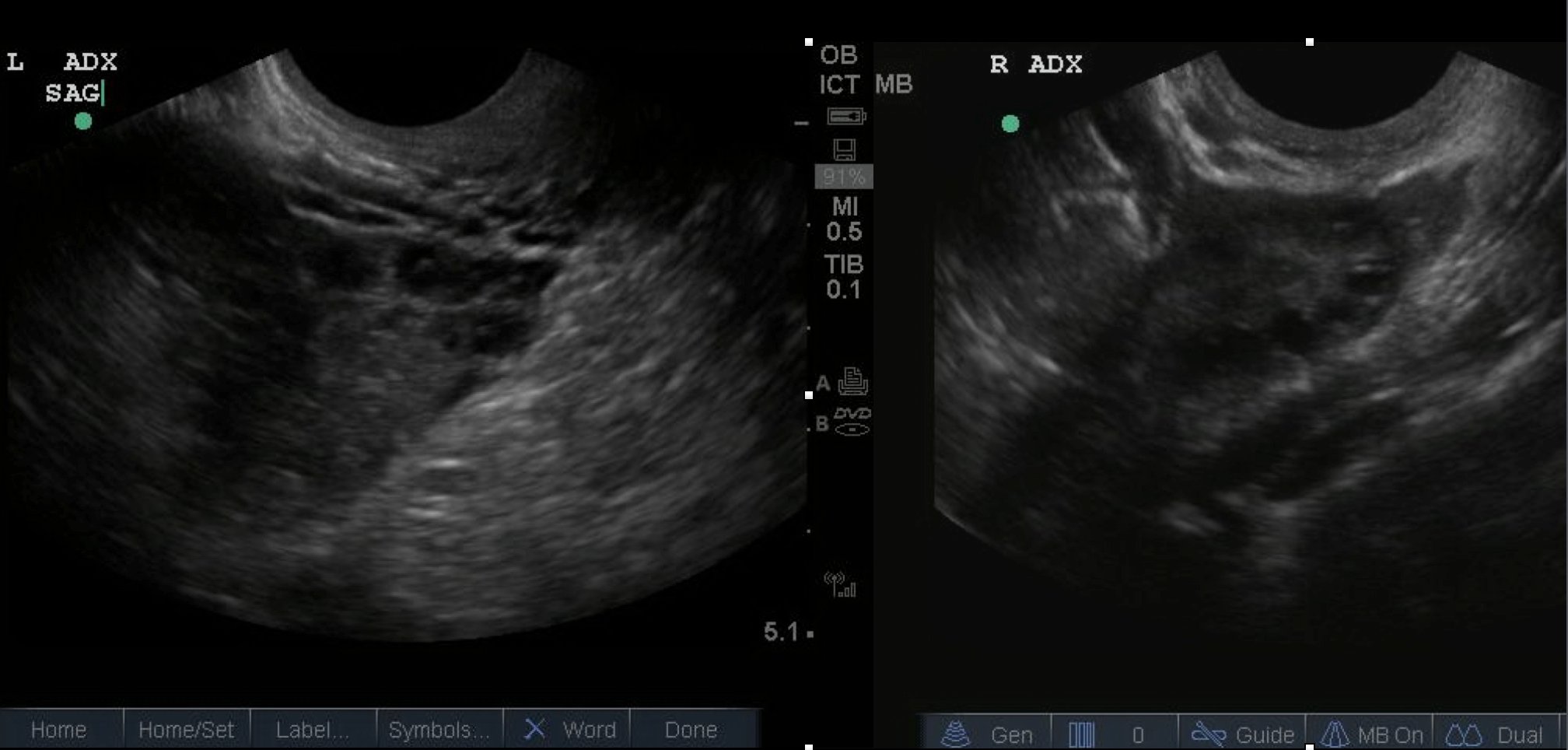 Transabdominal Scanning The patient lies supine on the examination table. The transducer is placed on the lower abdomen just above the symphysis pubis and the pelvic organs are examined through a window of the distended bladder. Bladder filling is ideal when the bladder dome is just above the uterine fundus. Under distention limits visualization of the uterus and other pelvic organs. Images are obtained in sagittal and transverse planes. To optimally image the uterus, the transducer is aligned with the long axis of the uterus, which is often angled right or left of the midline cervix. The ovaries and adnexa are best seen by sliding the transducer to the contralateral side and angling back toward the ovary of interest. The transabdominal technique provides the best overview of the pelvis. 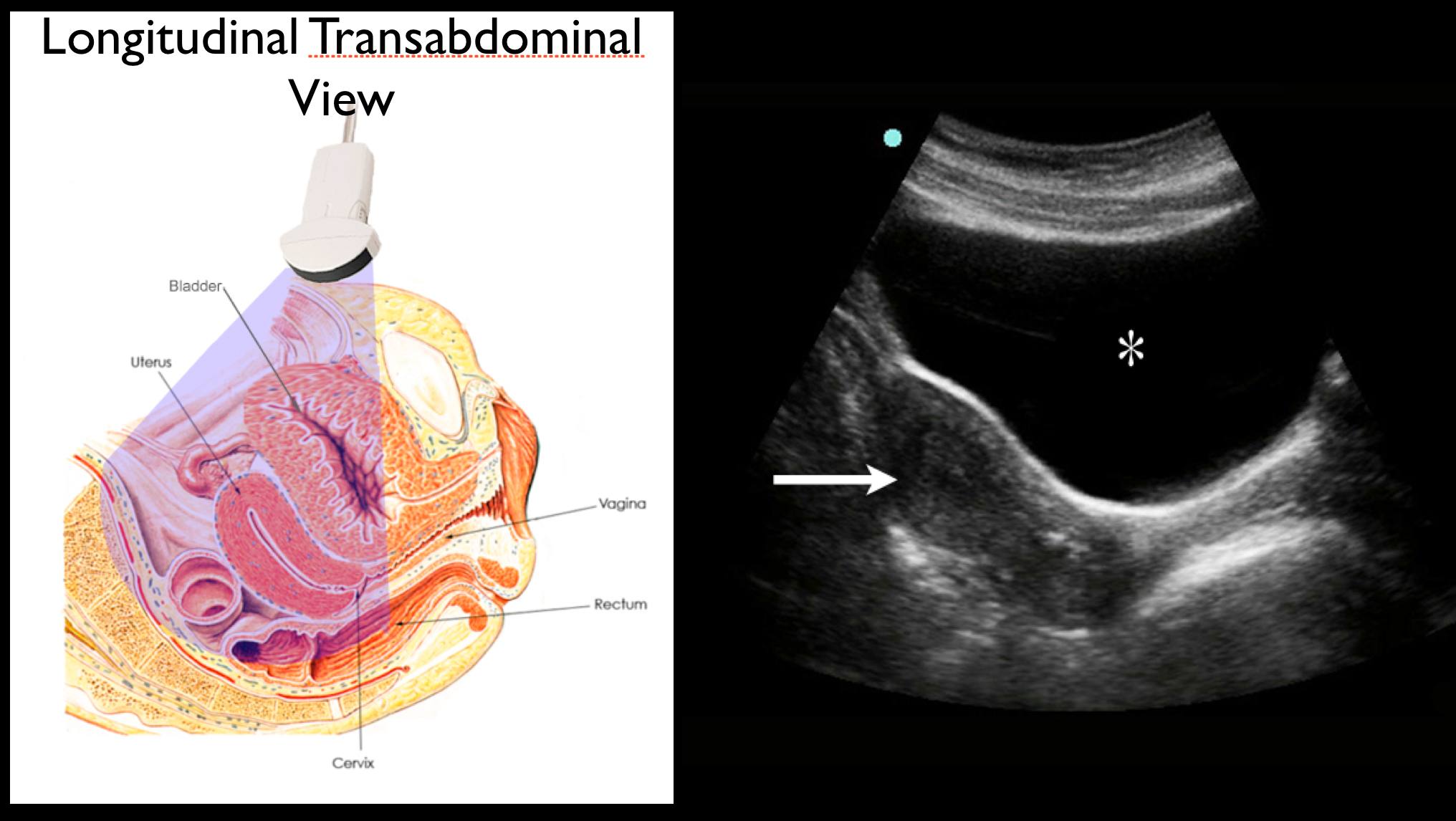 Transvaginal ScanningFor the transvaginal examination, optimal imaging is achieved with an empty bladder. Two possible patient positions will facilitate endovaginal scanning. In the first, the patient is supine on a stretcher or bed with her legs flexed. Folded sheets or pads are placed under her buttocks to elevate her pelvis above the examination table to allow room for transducer movement. Alternatively, the patient may be scanned on a pelvic examination table with her feet in stirrups. The probe may be placed in the vagina by the patient or the examiner. The uterus is examined entirely in two planes. When in the sagittal plane, the examiner sweeps the transducer laterally to each side to visualize the uterus in its entirety, because it is often deviated to one side. The transducer is then rotated 90 degrees counterclockwise to obtain a coronal view. The transducer can then be angled anteriorly, posteriorly, and to each side to obtain a full assessment of the uterus. After the sagittal and coronal planes of the uterus have been fully interrogated, other structures in the pelvis can be visualized, such as the cul-de-sac, fallopian tubes, and ovaries. The cul-de-sac is posterior to the uterus and the ovaries are located lateral to the uterus and usually lie anterior to the internal iliac veins and medial to the external iliac vessels.Transvaginal Sagittal Empty Uterus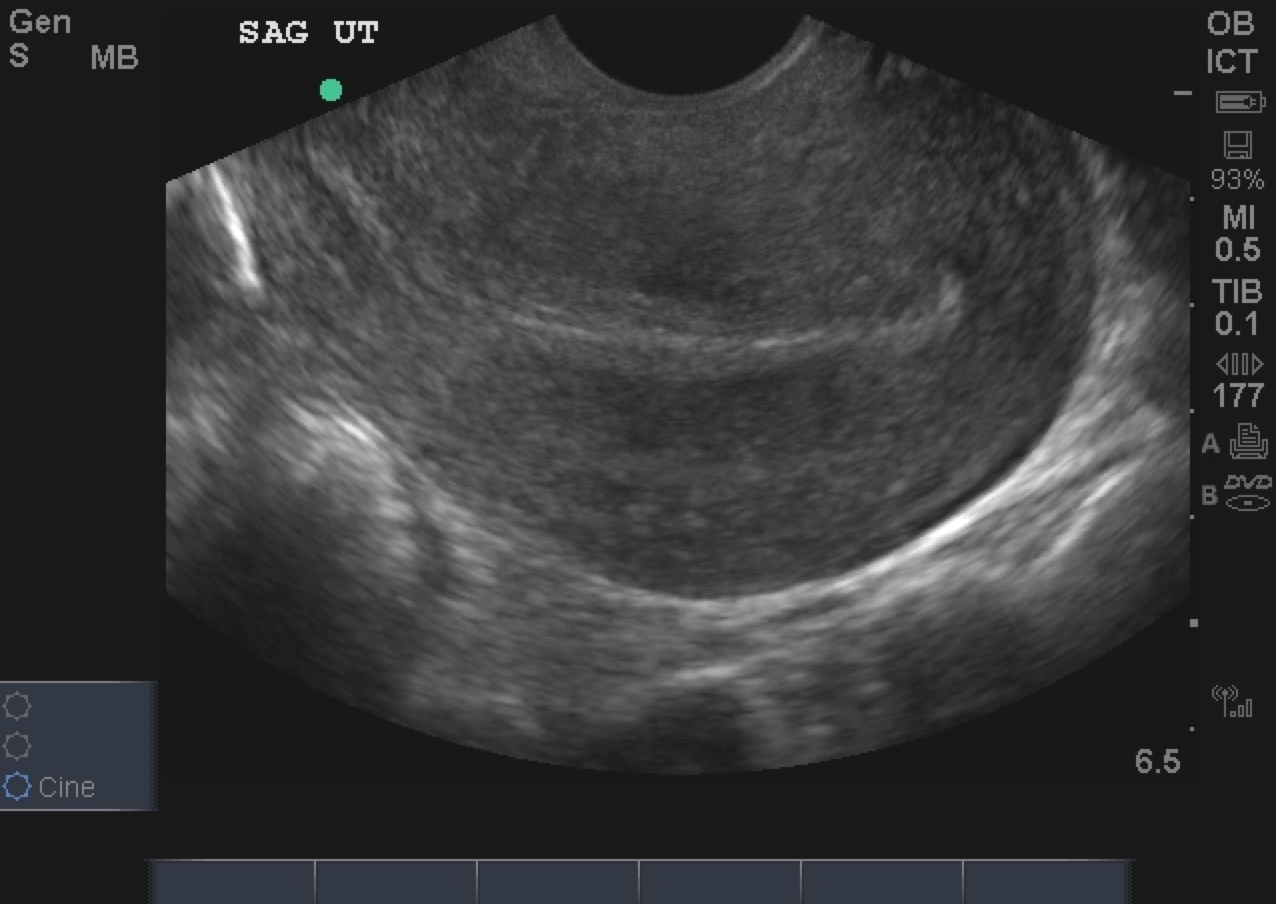 Transvaginal Coronal Empty Uterus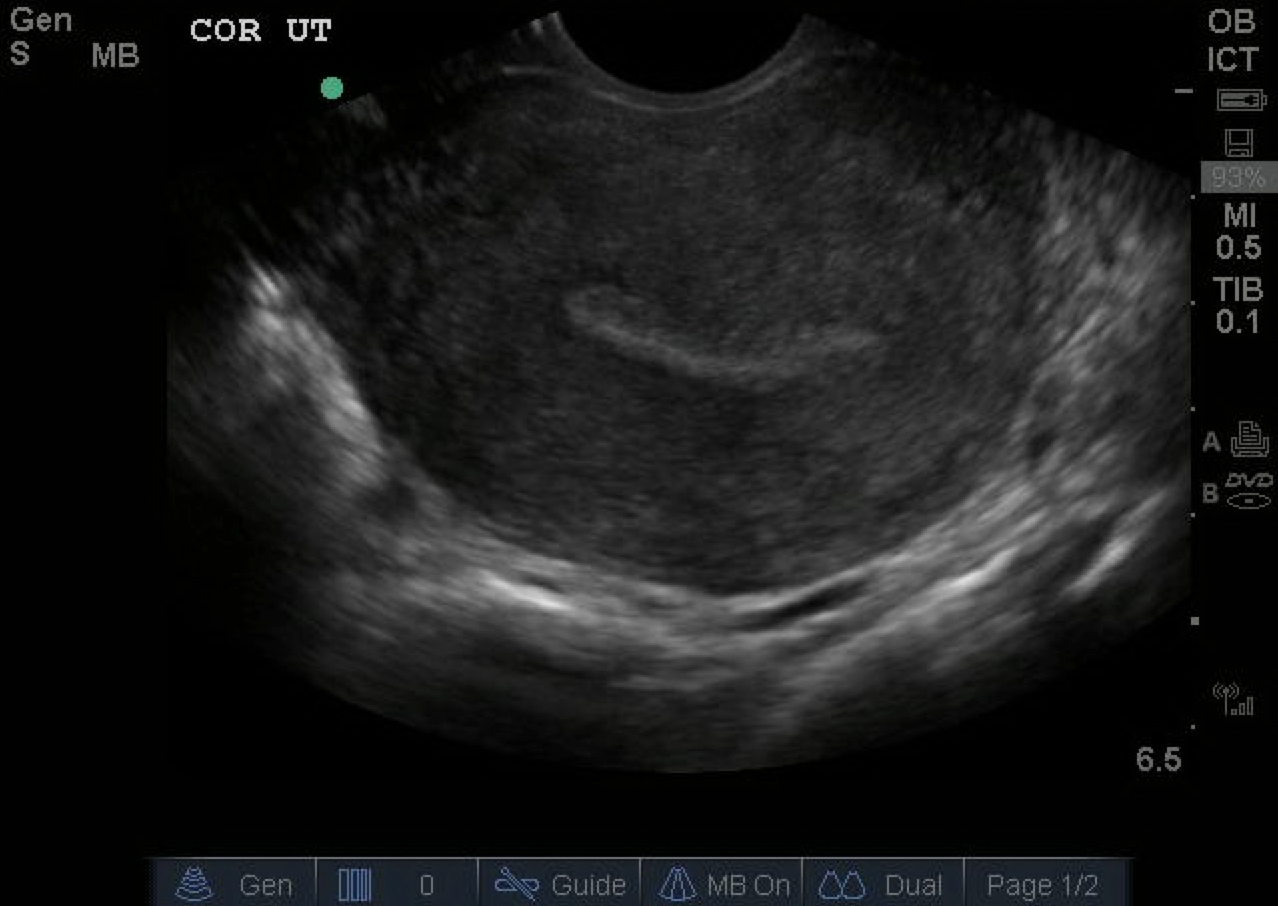 Transvaginal Sagittal Early IUP (Gestational Sac and Yolk Sac)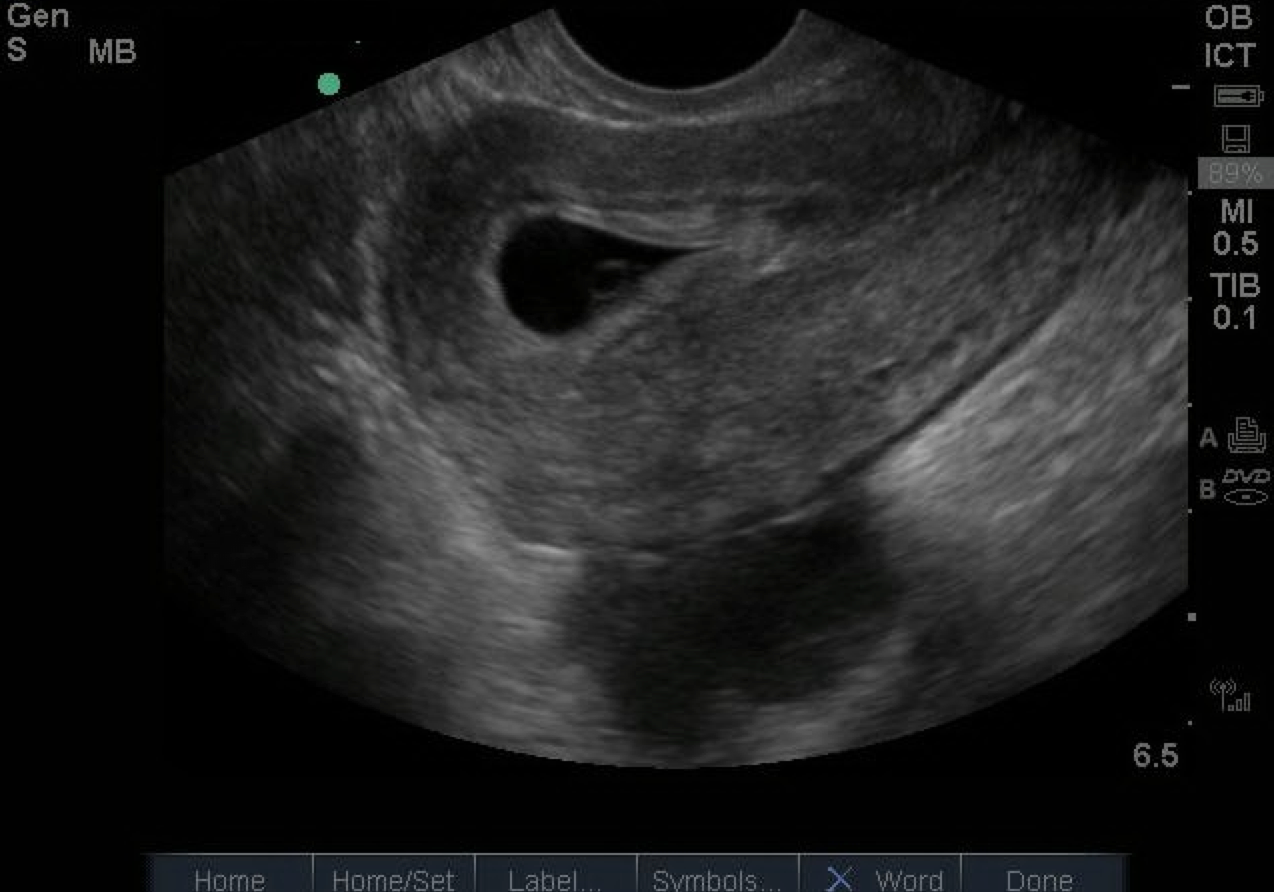 Transvaginal Coronal Early IUP (Gestational Sac and Yolk Sac)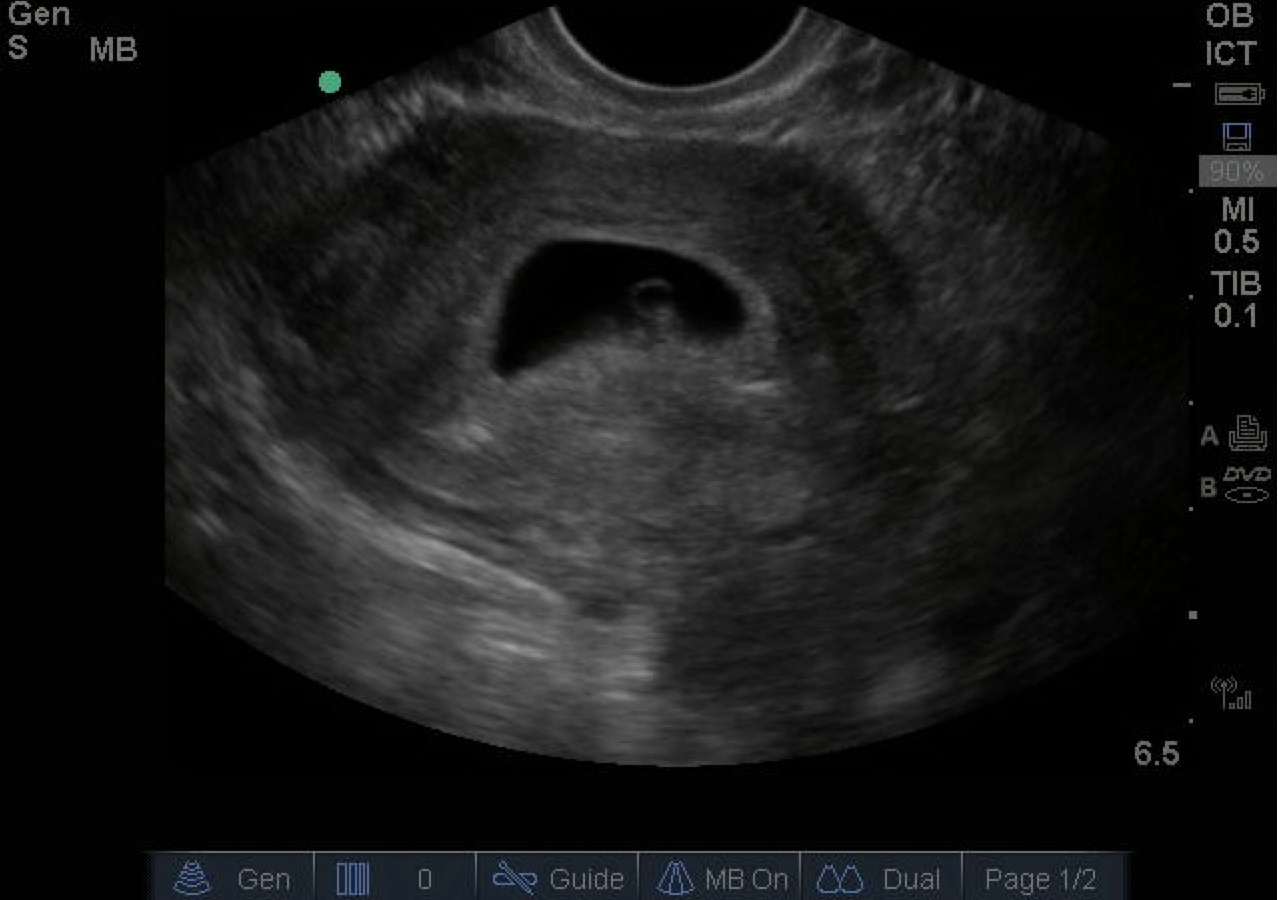 Intrauterine Pregnancy: Gestational Sac with yolk sac visible. Gestational Sac should be completely surrounded by a minimum of 5mm of myometrium.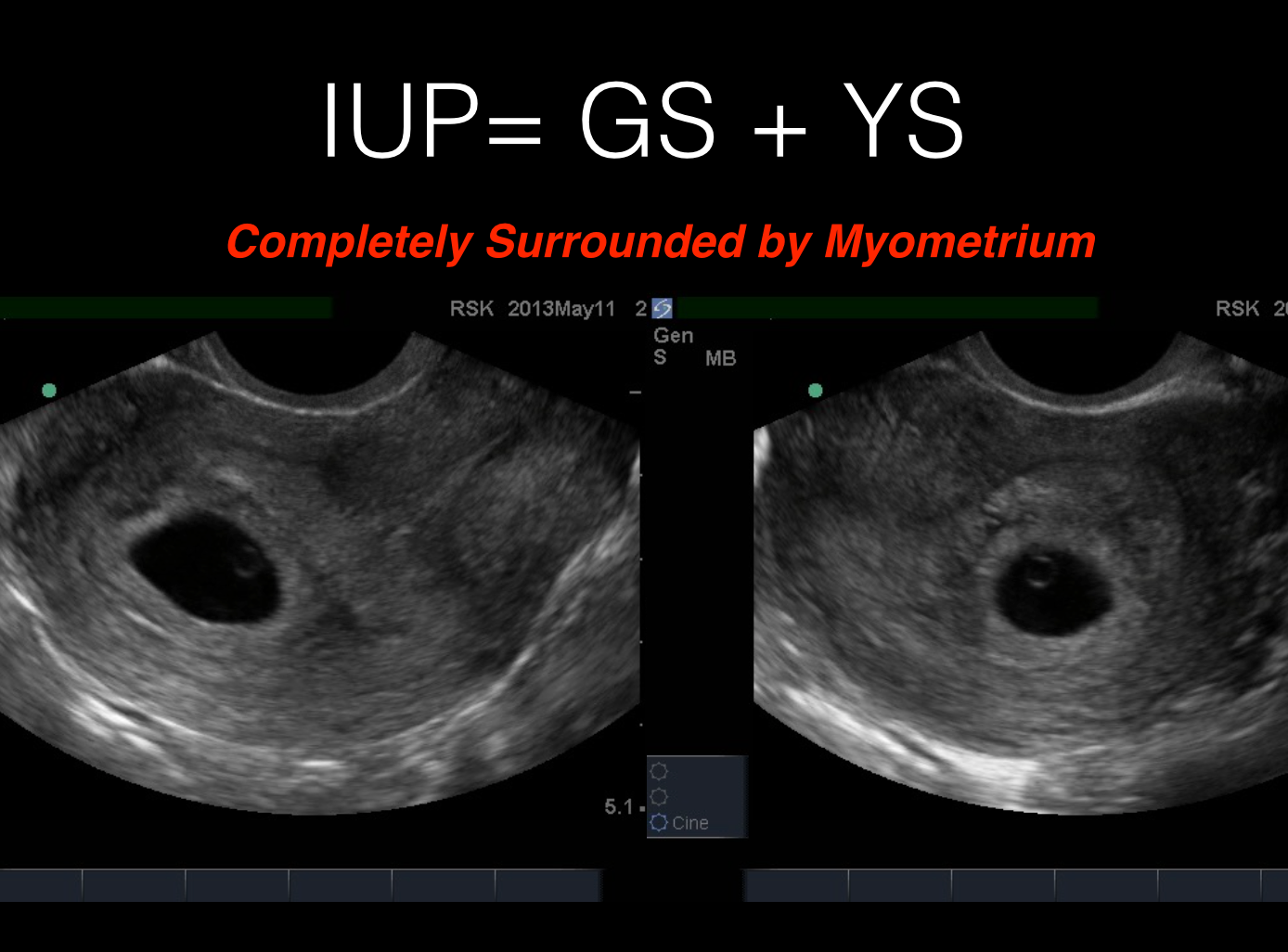 Gestational Sac: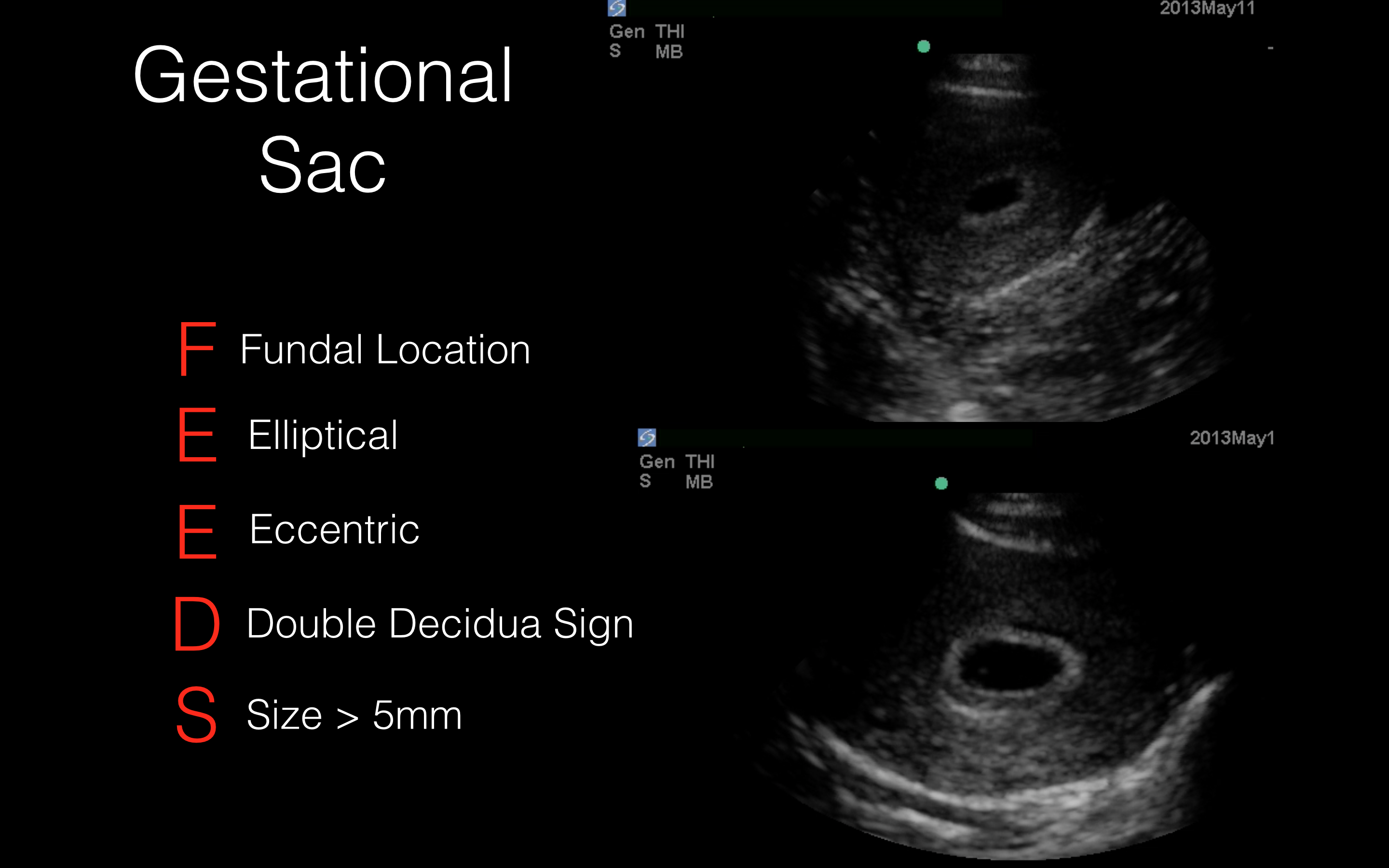 